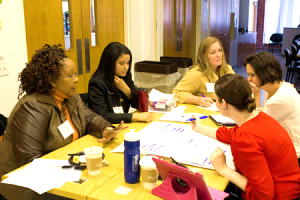 Regional ConsortiaVCPD activities occur across the Commonwealth through five Regional Consortia: Northern, Central, Piedmont, Western and Eastern regions. Each Regional Consortium is led by a team of facilitators with administrative support from a Child Care Aware of Virginia regional agency.  Regional members include key leaders and decision-makers involved in developing and providing quality early childhood professional development.Recent AccomplishmentsDevelopment of competencies for professional development providers Implementation of our train-the-trainer curriculum, VCPD 101: Becoming an Effective Early Childhood Professional Development ProviderIncreased professional development opportunities through the Creating Connections to Shining Stars Conference and our Higher Education Faculty InstituteOur MissionThe Virginia Cross-Sector Professional Development Team (VCPD) promotes planning, development, implementation and evaluation of professional development to ensure coordination of early childhood professional development in Virginia. VCPD team members are committed to working together to build a unified professional development system to support all families and their children (prenatal to age five) in Virginia. This includes but is not limited to infants, toddlers, and preschoolers who may experience risk factors for school readiness, economic disadvantages, and/or cultural and linguistic differences; dual language learners; and young children with disabilities and special health needs. Our members provide professional development to early childhood practitioners who serve children in home, school, and community settings. Our GoalsPromote and utilize competencies for early childhood professionals Develop quality assurance mechanisms for early childhood professional developmentOffer cross-sector training and education opportunities Maximize funding for professional developmentResearch shows that when early childhood professionals have specialized training and education, children benefit. National Association for the Education of Young Children (2009). Where we stand on professional preparation standards.Workgroups and Regional ConsortiaVCPD goals are addressed through the efforts of six workgroups and five regional consortia.The Quality Assurance Workgroup develops guidelines and indicators of quality professional development.The Creating Connections to Shining Stars Conference Workgroup offers a high quality, cross-sector conference for early childhood practitioners serving children with developmental delays, disabilities, or at-risk conditions.The Higher Education Workgroup supports preservice personnel preparation through Virginia’s colleges and universities. The Inclusive Practices Workgroup promotes high quality inclusive practices in early childhood settings.   The Regional Consortia Workgroup assures communication and collaboration across the five regional consortia.  The Governance Workgroup oversees the management of the VCPD, secures continued funding, coordinates the partnership agreement, and maintains communication with state level agencies and organizations.